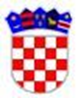 REPUBLIKA HRVATSKAVUKOVARSKO-SRIJEMSKA ŽUPANIJAOPĆINA NEGOSLAVCIOpćinsko vijećeKLASA: 400-01/23-01/01URBROJ: 2196-19-02-23-19Negoslavci, 28.12.2023. godineNa temelju članka 31., stavka 3. Zakona o postupanju s nezakonito izgrađenim zgradama („Narodne novine“ broj 86/12, 143/13, 65/17 i 14/19) i članka 19., stavka 1., točke 2. Statuta Općine Negoslavci („Službeni glasnik Općine Negoslavci” broj 1/21 i 7/23), Općinsko vijeće dana 28.12.2023. godine donosiIzmjene i dopune Programakorištenja sredstava naknade za zadržavanje nezakonito izgrađene zgrade u prostoru za 2023. godinuČlanak 1.	U Programu korištenja sredstava naknade za zadržavanje nezakonito izgrađene zgrade u prostoru za 2023. godinu („Službeni glasnik Općine Negoslavci” broj 8/22) (u daljem tekstu: Program), članak 2. mijenja se i glasi:   		„Iznos dijela iz članka 1. ovog Programa se planira u iznosu od 0,00 KN/0,00 EUR.”Članak 2.	Članak 3. briše se.Članak 3.	Izmjene i dopune Programa korištenja sredstava naknade za zadržavanje nezakonito izgrađene zgrade u prostoru za 2023. godinu, stupaju na snagu dan nakon dana objave u Službenom glasniku Općine Negoslavci.PREDSJEDNIK OPĆINSKOG VIJEĆAMiodrag Mišanović